Ron Blonder – CV, February 2017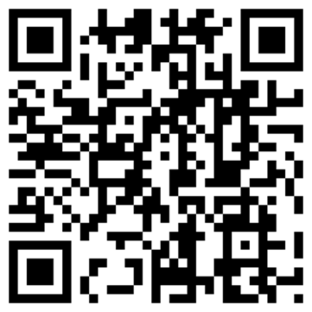 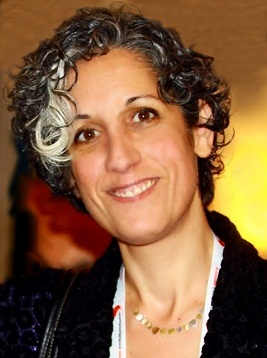 I.A. Personal Details:Name: RON BLONDER	Date of Birth:   	Place of Birth: Gender: Female Contact Information:Mailing Address: Department of Science Teaching,Weizmann Institute of Science, Rehovot, 76100, Israel.Phone: 050-3147007, 02- WIS: 2451E-mail: ron.blonder@weizmann.ac.ilProfessional site: http://www.weizmann.ac.il/st/blonder/B. Education:1993-1999 Ph.D. studies and research in chemistry (direct PhD program). Advisor: Prof. Itamar Willner, the Hebrew University of Jerusalem.Thesis title: "Control of Structure and Function of Biomaterials by External Triggering Signals".1990-1993 B.Sc. in Chemistry with Distinction, the Hebrew University of Jerusalem.2009-2010 Teaching certificate, Department of Science Teaching, Weizmann Institute of ScienceC. Employment History:2016-present 	The Weizmann Institute of Science, Associate Professor at the Department of Science Teaching, Head of the chemistry group.2011- 2016 	The Weizmann Institute of Science. Senior Scientist at the Department of Science Teaching.2006-2010 	The Weizmann Institute of Science. Research Associate (Amit) at the chemistry group in the Department of Science Teaching.2001-2006  	Hebrew University of Jerusalem. Chemistry Coordinator of the Belmonte Science Laboratories Center, at the Authority of the Community and Youth.2005-2006 	Hebrew University of Jerusalem. Director of the Belmonte science Laboratories center, Authority of the Community and Youth. E. Other Appointments:2017-present A member of the Editorial Advisory Board for the Journal of Chemical Education2011-present A member of the Editorial Review Board of Journal of Nano Education (http://www.aspbs.com/jne/)2011-present A member in the Chemistry Committee in the Ministry of Education.2008-2014 A member in a committee of the Ministry of Science dealing with regional science laboratories centers for youth in Israel.2008-Present Deputy of the Head of the National Chemistry Teachers’ Center at the Department of Science Teaching.2008-Present Current teaching experience in the Weizmann Institute of Science, Fienberg School: Introduction to Materials and NanotechnologyIntroduction to Science Education Nanotechnology: Bridging between Research and ClassPrimer Materials for Science Teaching (adaptation to education for the course of Prof. Lubomirski)Advanced Methods in Organic Synthesis (adaptation to education for the course of Prof. Hassner)Coordinator of chemistry teacher rotations in the chemistry laboratoriesCoordinator of the interdisciplinary seminar of the Rothschild-Weizmann program1999-2001 Coordinator of the "young thinker" program and a member in the leading management team at the Branco Weiss Institute for the developing of thinking.1993-1999 Assistant Teacher in the Chemistry Institute at the Hebrew University of Jerusalem, in the following courses: Advanced Organic Chemistry and Organic Physical Chemistry. Tutor in the following laboratory courses: Basic Organic Chemistry, Advanced Organic Chemistry and Advanced Physical Chemistry, Physical-Organic Chemistry.F. International Recognition:Awards:1990 – Dean award for B.Sc. Excellence1991 – Dean award for B.Sc. Excellence1992 – Dean award for B.Sc. Excellence1992 – “Intel–Dean” award for excellence in science studies1993 – Rector award for M.Sc1995 – “Kaye” Innovation award  1995 – “Farkas” award for outstanding research work in light induced processes.1996 – “Academic Women” organization award.1996 – “Clore Scholarship” on the basis of academic excellence (1996-1998)1997 – “Shlomiuk” award for outstanding research study2015 –“Materials Research Society (MRS) Foundation Grassroots Grant for educational innovation”International organizing committees1. Organizer and chairperson of chemical education session at the The 73th Meeting of the Israel Chemical Society, 2008, .2. Member of the organizing committee of "The undergraduate laboratories: Traditional and Modern Approaches", Sefad Scientific Workshops, 2008, Sefad, Israel.3. Organizer of the 3rd consortium meeting of the European project PROFILES, Ein-Gedi, Israel.4. Member of the organizing committee of the 78th Meeting of the Israel Chemical Society, 2013, Tel-Aviv, Israel.5. Member of the organizing committee of the the 33rd Israel Vacuum Society conference -IVS 2015, 2015, Weizmann Institute of Science, Rehovot, IsraelInternational meetingsInvited talks:Blonder, R. (2005). Smoking cigarettes & water-pipes from a scientific point of view. (lecture). The 70th Meeting of the Israel Chemical Society, p.104, .Blonder, R. (2006). Cognitive coaching as means of improving the teaching quality of laboratory instructors. (lecture). The 71th Meeting of the  Chemical Society, 2006, .Blonder, R. (2007). Questions are the answer: Results of advanced inquiry laboratory activity. (seminar lecture). The Open University, .Blonder, R. (2008). Open-ended laboratory experiments based on advanced instrumentation: Analyzing high-school students' inquiry questions. Sefad Scientific Workshops, 2008, Sefad, Israel.Blonder, R. (2009). Challenges in the chemistry laboratory: Research about students’ questions. (seminar lecture). The Department of Science Teaching, The Weizamnn Institute of Science, Rehovot, Israel.Blonder, R. (2009). Challenges in the chemistry laboratory: Research about students’ questions. (seminar lecture). The Department of Science Teaching, The Hebrew University of Jerusalem, Jerusalem, Israel.Blonder, R., & Rosenfeld, S. (2010). “ekoloko” the biggest virtual community in Israel: Children’s Informal Science Learning in a Multi-User Virtual Environment (seminar lecture). Department of Learning, Teaching & Supervision, University of  Haifa, Haifa, Israel.Blonder, R., & Rosenfeld, S. (2010). “ekoloko” the biggest virtual community in Israel: Children’s Informal Science Learning in a Multi-User Virtual Environment (seminar lecture). Department of Netvision Institute for Internet Studies, Tel Aviv University, Tel Aviv, Israel.Blonder, R. (2011). Atomic Force Microscopy: Connecting high school chemistry to the nanoworld. The 76th Meeting of the Israel Chemical Society, Tel-Aviv, Israel.Blonder, R. (2013). Zooming into NanoEducation. The final conference of an EU project "Nano -Tech Science Education". (Key note talk). Istanbul, Turkey. Blonder, R. & Rap, S. (2014). Social networks for chemistry education. The 79th Meeting of the Israel Chemical Society, Tel-Aviv, Israel.Blonder, R. & Sakhnini, S. (2014). Essential concepts of nanotechnology for high School and university undergraduates. Friday Institute for Educational InnovationBB&T Multimedia Classroom. NCSU, NC, USA. Blonder, R., & Rap, S., (2014). Learning discourse in social networks: Chemistry teaching on Facebook (lecture), Social networks and learning: multidisciplinary aspects. The Hebrew University of Jerusalem, Jerusalem, Israel. Blonder, R., & Rap, S., (2015). Chemistry between chemistry teachers and students when they meet on the social networks  (lecture), Students, teachers and social networks multidisciplinary aspects. Tel Aviv University, Tel-Aviv, Israel.Blonder, R. & Benny, N. (2016). Interactions between chemistry teachers and a gifted student in a regular chemistry class. The 81th Meeting of the Israel Chemical Society, Tel-Aviv, Israel.Blonder, R., & Sakhnini, S. (February 2016). Participation of high school students in scientific conferences: The case study of NanoIsrael 2014. NanoIsrael 2016 Meeting, Tel-Aviv, Israel.Other presentations (in peer reviewed international selective conferences):Blonder, R. (2005). How to mediate between young people & advanced scientific equipment. (lecture). The 18th Biennial ChemEd Conference, p. 74, .Blonder, R. (2006). Harmful results of smoking cigarettes and water-pipes: A science laboratory for all. (poster). National Association for Research in Science Teaching (NARST) Annual International Conference, New Orleans, LA.Ophir, E., Blonder, R., , S., Dekel, A. (2006). Are you tertiary ready? Experimental training towards university. (lecture). 5th international workshop on secondary school biology education, Heidelberg, Germany.Blonder, R. (2007). Use of advanced equipments and instruments for inquiry experiments opens up new directions for students' questions. (poster). ESERA .Blonder, R. (2008). Using gas chromatography for inquiry experiment opens new directions for students' questions. (poster). The 73th Meeting of the Israel Chemical Society, 2008, Jerusalem, Israel.Hofstein, A., Mamlok-Naaman, R., Blonder, R., & Kipnis, M. (2008). Modules developed by the partners of PARSEL, NARST  2008 Annual Meeting, Impact of Science Education Research on Public Policy, Baltimore, USA.Blonder, R., Mamlok-Naaman, R., Hofstein, A. (2008). Teaching chemistry and science as relevant and popular for students at 8 European nations in the PARSEL project (lecture). 20th Biennial Conference on Chemical Education, .Blonder, R. (2008). Small changes make the learning in the laboratory different (Lecture). 20th Biennial Conference on Chemical Education, .Blonder, R. (2009). Small changes in the inquiry laboratory make a BIG different in the learning process (lecture). ESERA, Istanbul, Turkey.Rosenfeld, S., & Blonder, R. (2009). When was the last time you saved a world? Children’s informal science learning in a Multi-User Virtual Environment (MUVE) (lecture). ESERA, Istanbul, Turkey.Blonder, R., Mamlok-Naaman, R., Hofstein, A. (2009). Open-ended laboratory xperiments based on advanced instrumentation: Analyzing high-school students' inquiry questions (lecture). 2nd International Seminar on Research on Questioning, Aviero, PortugalBlonder, R., & Rosenfeld, S. (2010). When was the last time you saved a world? Children’s informal science learning in a multi-user virtual environment (MUVE) (lecture). Learning in the Technological Era: Chais Conference on Instructional Technologies Research, Raanana, Israel.Tuvi-Arad, I., & Blonder, R. (2010). Continuous symmetry & chemistry teachers: learning advanced chemistry content through novel visualization tools (lecture).Learning in the Technological Era: The 5th Chais Conference on Instructional Technologies Research, Raanana, Israel.Blonder, R. (April 2010). Using a teaching model to enhance understanding of nanochemistry (lecture). 239th ACS National Meeting, San Francisco, CA.Mamlok-Naaman, R., Hofstein, A., & Blonder, R. (August, 2010). A Three-stage Model for enhancing the PCK of chemistry teachers. ICCE 2010, . Blonder, R., Hofstein, A., R., Mamlok-Naaman (June 2010). A three-stage model for developing CK and PCK of chemistry teachers (lecture). The 10th European Conference on Research in Chemistry Education (ECRICE), Krakow, Poland.Blonder, R. (September 2011). (Presenter and Symposium organizer). Teaching high-school teachers nanotechnology with a "user-friendly" teaching model In: Introducing high-school teachers into the nano-era: Research into four nanoeducation programs. ESERA, Lyon, France.Mandler, D., Mamlok-Naaman, R., Blonder, R., Hofstein, A. (September 2011). Chemistry in an environmental context: Research into a context-based learning approach. ESERA, Lyon, France.Mamlok-Naaman, R., Blonder, R., Levy Nahum, T., Hofstein, A. (September 2011). Design of a CPD model and inter-related teacher intervention towards teacher ownership. ESERA, Lyon, France.Blonder, R., Sakhnini, S. (July 2012). Nanotechnology: From teacher professional development to junior high school. ICCE/ECRICE, Rome, Italy. Blonder, R. (April 2013). Organizer and presider of a symposium: Nanoeducation: Educational challenges with an emergent scientific field. National Association for Research in Science Teaching (NARST) Annual International Conference, Puerto Rico, USA.Blonder, R. (April 2013). Nanotechnology as a vehicle for implementing non-traditional teaching methods in science education. National Association for Research in Science Teaching (NARST) Annual International Conference, Puerto Rico, USA.Blonder, R., Hofstein, A., Mamlok-Naaman, R., & Rap, S. (September 2013). Using the inquiry laboratory in chemistry to teach asking question cognitive skill: A comparison between different sectors. ESERA, Cyprus. Rap, S., & Blonder, R. (2014). Learning Science in Social Networks: Chemical Interactions on Facebook, The 9th Chais Conference for the Study of Innovation and Learning Technologies (lecture). Raanana, Israel.Blonder, R., & Sakhnini, S. (March 2014). Essential concepts of nanotechnology that should be taught in high school science. NanoIsrael 2014 Meeting, Tel-Aviv, Israel.Sakhnini, S., & Blonder, R. (April 2014). What basic concepts of nanotechnology should be taught in school science. International Association for Research in Science Teaching (NARST) Annual International Conference, Pittsburgh, USA.Rap, S., & Blonder, R. (April 2014). Learning science in social networks: Chemical interactions on Facebook. International Association for Research in Science Teaching (NARST) Annual International Conference, Pittsburgh, USA.Benny, N., & Blonder, R. (April 2014). Interactions between high school science teachers and gifted students in a regular classroom. International Association for Research in Science Teaching (NARST) Annual International Conference, Pittsburgh, USA.Blonder, R., & Sakhnini, S. (April 2014). Basic concepts and applications for a nanotechnology curriculum based on a three-stage Delphi study of three communities of experts – teachers, researchers and industrial chemists. In: Symposium – Reconceptualizing high school chemistry based on authentic practices. International Association for Research in Science Teaching (NARST) Annual International Conference, Pittsburgh, USA.Blonder, R., & Rap, S. (July, 2014). Learning Chemistry on Social Networks. ECRICE, Jyväskylä, Finland.Blonder, R. & Cohen, S. (July, 2014). Improved accessibility for nanoscience instruction: A general program and its implementation. International Conference on Nanoscience + Technology (ICN+T), Vail, CO, USA.Benny, N., & Blonder, R. (October, 2014). What happens when a gifted student comment: “Excuse me teacher, but you made a mistake…”?. ANEIS International Congress: Giftedness, Academic Acceleration as an Educational Response, Braga, Portugal.Blonder, R., & Sakhnini, S. (April 2015). Teaching Basic Nanotechnology Concepts in the Context of Nanotechnology Applications: Results of a Delphi Study. International Association for Research in Science Teaching (NARST) Annual International Conference, Chicago, USA.Blonder, R., & Rap, S. (April 2015). Science teachers using social networks: Self-efficacy and TPACK. International Association for Research in Science Teaching (NARST) Annual International Conference, Chicago, USA.Blonder, R., Zemler, E., & Rosenfeld, S. (September 2015). The rationale of responsible research and innovation (RRI). ESERA, Helsinki. Rosenfeld, S., Rap, S., Sakhnini, S., Zemler, E., Barad, R., Shaham, A., Khatib, F., Bar-Dov, Z., & Blonder, R. (September 2015). Developing a RRI Module on the use of photovoltaic windows in schools: Design-based research. ESERA, Helsinki.Blonder, R. & Sakhnini, S. (September 2015). Using Nanotechnology Applications as a Context for Teaching Essential Nanoscale Science and Technology Concepts. ESERA, Helsinki.Rap, S., & Blonder, R. (September 2015). Science teachers using social networks: Self-efficacy and TPACK. ESERA, Helsinki.G. Scientific Productivity:, Blonder, R. (2008).Molecular symmetry, interactive visualization and chemistry teachers – a qualitative investigation of learning processes of advanced content by means of novel technological tools.  Research ; 10,000 .Hofstein, A., Mamlok-Naaman, R., Blonder, R. (2008).The influence of the inquiry laboratory program on the questioning abilities of different populations. Israel Science Foundation (ISF) grant, 80,000 INS for 3 years.Mamlok-Naaman, R., Blonder, R., Shwartz, Y. (2010-2011).National Chemistry Teachers’ Center, Ministry of Education, about 500,000 NIS.Mamlok-Naaman, R., Blonder, R., Shwartz, Y. (2011-2012).National Chemistry Teachers’ Center, Ministry of Education, about 500,000 NIS.Blonder, R., and Parchmann, I. (2012).Exploring the implementation of nanochemistry into teacher training and professional development.  Minerva-Weizmann Group Visit grant, 5,000 €.Mamlok-Naaman, R., Blonder, R., Shwartz, Y. (2012-2013).National Chemistry Teachers’ Center, Ministry of Education, about 500,000 NIS.Blonder, R. (2012-2013).Outreach efforts for the renewable energy project, Helmsley trust, 5,000$.Blonder, R. (2013).Irresistible (612367): Including Responsible Research and innovation in cutting Edge Science and Inquiry-based Science education to improve Teacher's Ability of Bridging Learning Environments. FP-7 Science in Society 2013-1, 279,000 € for 3 years.Blonder, R., & Cohen, S. (2013). NanoEdu (543861): Nanotechnology Education. TEMPUS, VI framework project. 86,000 € for 3 years.Blonder, R. (2013-2014).Outreach efforts for the renewable energy project, Helmsley trust, 5,000$.Blonder, R., & Shwartz, Y. (2014).National Chemistry Teachers’ Center, Ministry of Education, about 400,000 NIS.Blonder, R. (2014-2015).Outreach efforts for the renewable energy project, Helmsley trust, 8,000$.Blonder, R., & Shwartz, Y. (2014-2015).National Chemistry Teachers’ Center, Ministry of Education, about 420,000 NIS.Blonder, R., & Cohen, S. R. (2015).
Goldschleger Foundation, supporting the IVS annual meeting that is organized in Weizmann, 12,000 NIS. Blonder, R., & Naaman, R. (2015).Materials Research Society Foundation Grassroots Grant: “Would You Agree to Have Perovskite-based Photovoltaic Cells.”, 10,000$.Blonder, R., & Mamlok-Naaman, R. (2015).The Trump Foundation: Establishing and operating communities of learners for chemistry teachers in Israel, 1,420,000 for 3 years.Blonder, R. (2015-2016).National Chemistry Teachers’ Center, Ministry of Education, about 800,000 NIS.Blonder, R. (2016-2017).National Chemistry Teachers’ Center, Ministry of Education, about 800,000 NIS.Blonder, R. (2016-2017). Teva program for career change of biology teachers to chemistry high school teachers, about 800,000NIS.Advising PhD Students Naama Benny (completed, 2016): Profiles of high-school chemistry teachers' perceived interactions with gifted students in a regular classroomShelley Rap (completed, 2016): Chemical interactions on FacebookSohair Sakhnini (completed, 2017): What essential nanoscale science and technology concepts and applications should be taught in high-school science?Ruth Waldman: Professional development of chemistry teachers participating in communities of teachersYael Magor: Chemistry learning via on-line courses in different environmentsH. Patents:United States Patent 5942388, Electrobiochemical method and system for the determination of an analyte which is a member of recognition pair in a liquid medium, and electrodes thereof.United States Patent 6214205, Determination of an analyte in a liquid medium.United States Patent 6350368, Electrochemical and photochemical electrodes and their use.Scientific advisor of "ekoloko" an educational Start-up.(2007-2010): http://play.ekoloko.com/ekoloko/login.html?language=enI. LanguagesEnglish: Reading (3), Writing (3), Speaking (2)Hebrew:  Reading (3), Writing (3), Speaking (3)